الهيئة الفرعية للمشورة العلمية والتقنية والتكنولوجيةالاجتماع الرابع والعشرونعبر الإنترنت، 3 مايو/أيار – 9 يونيو/حزيران 2021جنيف، سويسرا، 14-29 مارس/آذار 2022البند 3 من جدول الأعمالتوصية معتمدة من قبل الهيئة الفرعية للمشورة العلمية والتقنية والتكنولوجية 24/1- الطبعة الخامسة من نشرة التوقعات العالمية للتنوع البيولوجي وموجزها الموجه إلى مقرري السياساتتوصي الهيئة الفرعية للمشورة العلمية والتقنية والتكنولوجية بأن يعتمد مؤتمر الأطراف في اجتماعه الخامس عشر مقررا على غرار ما يلي: إن مؤتمر الأطراف،[يرحب] [يحيط علما] بالطبعة الخامسة من نشرة التوقعات العالمية للتنوع البيولوجي، بما في ذلك موجزها الموجه إلى مقرري السياسات، وكذلك الطبعة الثانية من نشرات التوقعات المحلية للتنوع البيولوجي وتقرير حفظ النباتات لعام 2020؛يقر مع التقدير بالدعم المالي المقدم من حكومات كندا واليابان والمملكة المتحدة لبريطانيا العظمى وآيرلندا الشمالية، وكذلك الاتحاد الأوروبي، من أجل إعداد الطبعة الخامسة من نشرة التوقعات العالمية للتنوع البيولوجي؛يحيط علما بالاستنتاجات العامة المستخلصة من الطبعة الخامسة من نشرة التوقعات العالمية للتنوع البيولوجي؛يحيط علما أيضا بالدروس المستفادة من تنفيذ الخطة الاستراتيجية للتنوع البيولوجي 2011-2020 الواردة في الطبعة الخامسة من نشرة التوقعات العالمية للتنوع البيولوجي؛يشجع الأطراف والحكومات الأخرى والحكومات المحلية ودون الوطنية، وكذلك المنظمات ذات الصلة، حسب الاقتضاء، على الاستعانة بالتقارير واتخاذ خطوات لنشر نتائجها على نطاق واسع، بما في ذلك من خلال ترجمة التقرير إلى اللغات المحلية وإنتاج منتجات اتصال أخرى مناسبة لمختلف الجهات المعنية، والاستفادة من التقارير إبان تنفيذ الإطار العالمي للتنوع البيولوجي لما بعد عام 2020، ويدعوها إلى القيام بذلك. __________CBD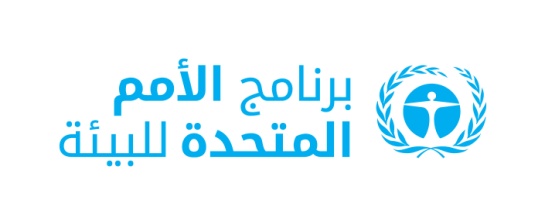 CBD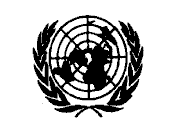 Distr.GENERAL27 March 2022ARABICORIGINAL: ENGLISH 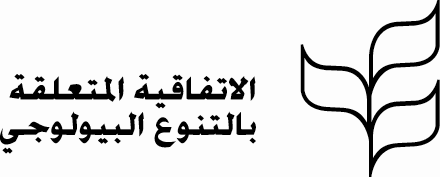 